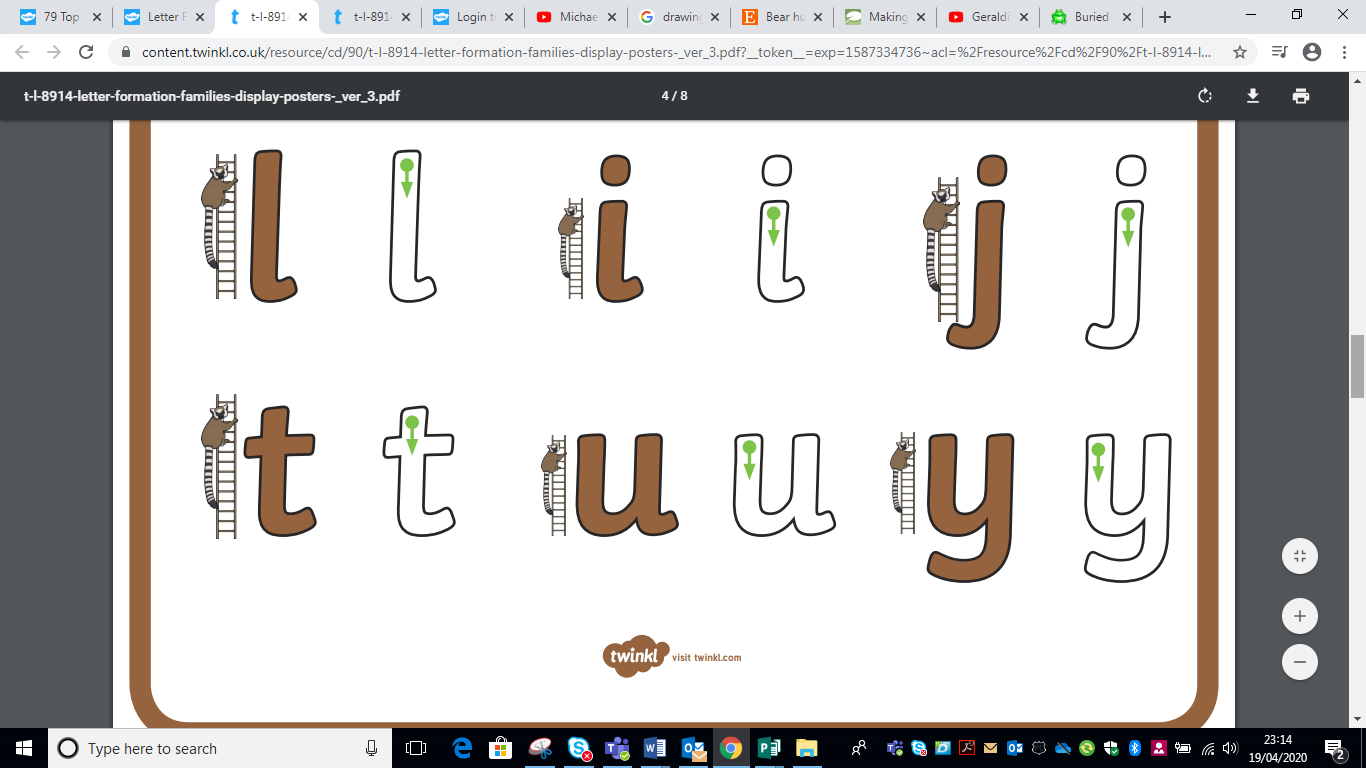 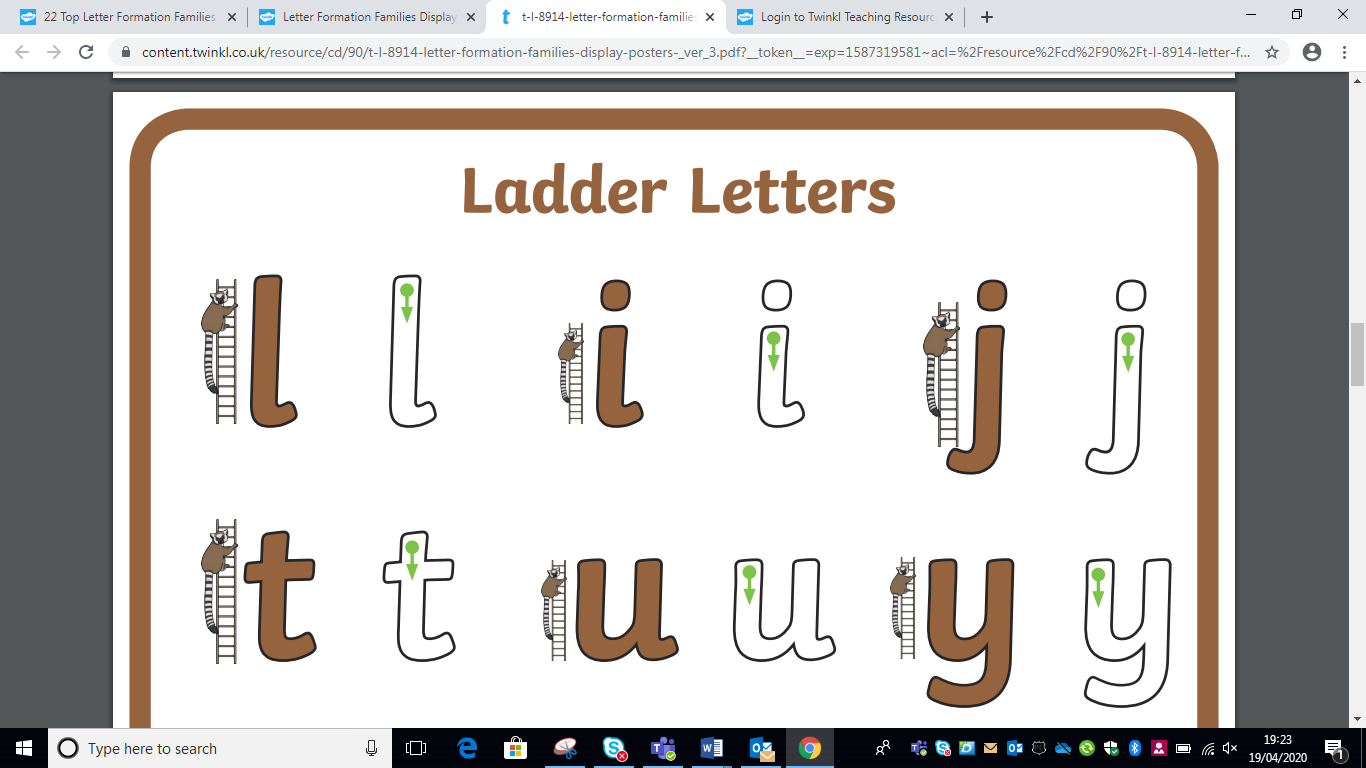 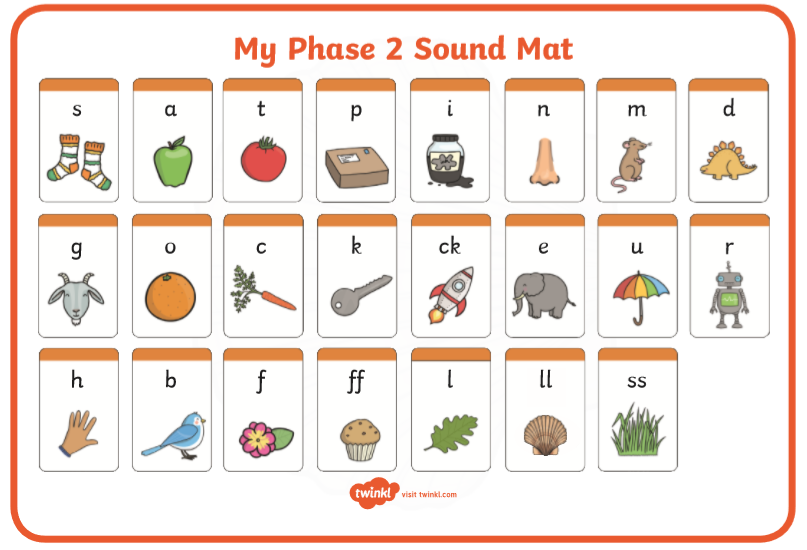 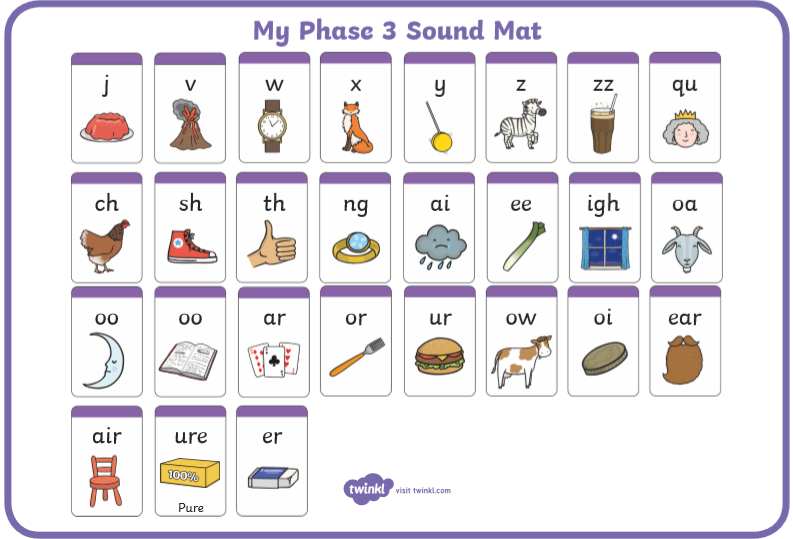 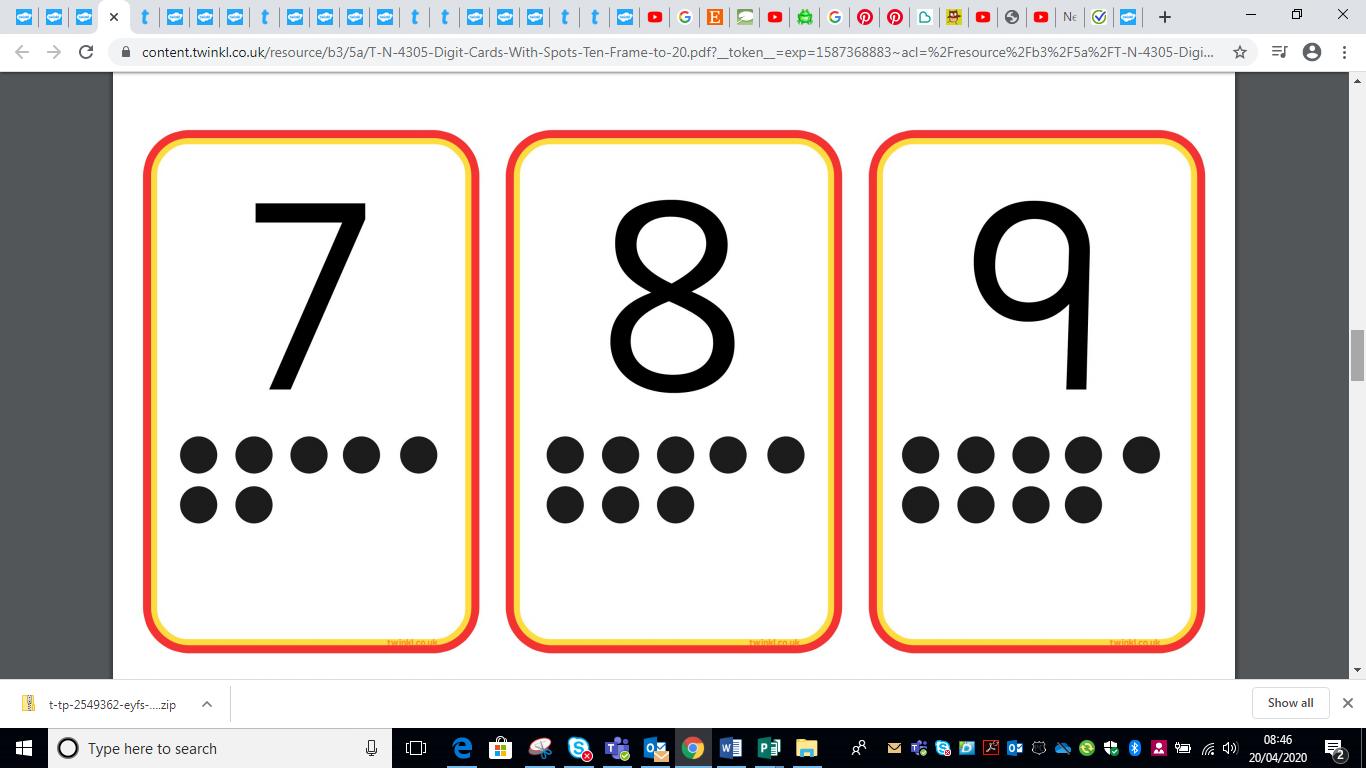 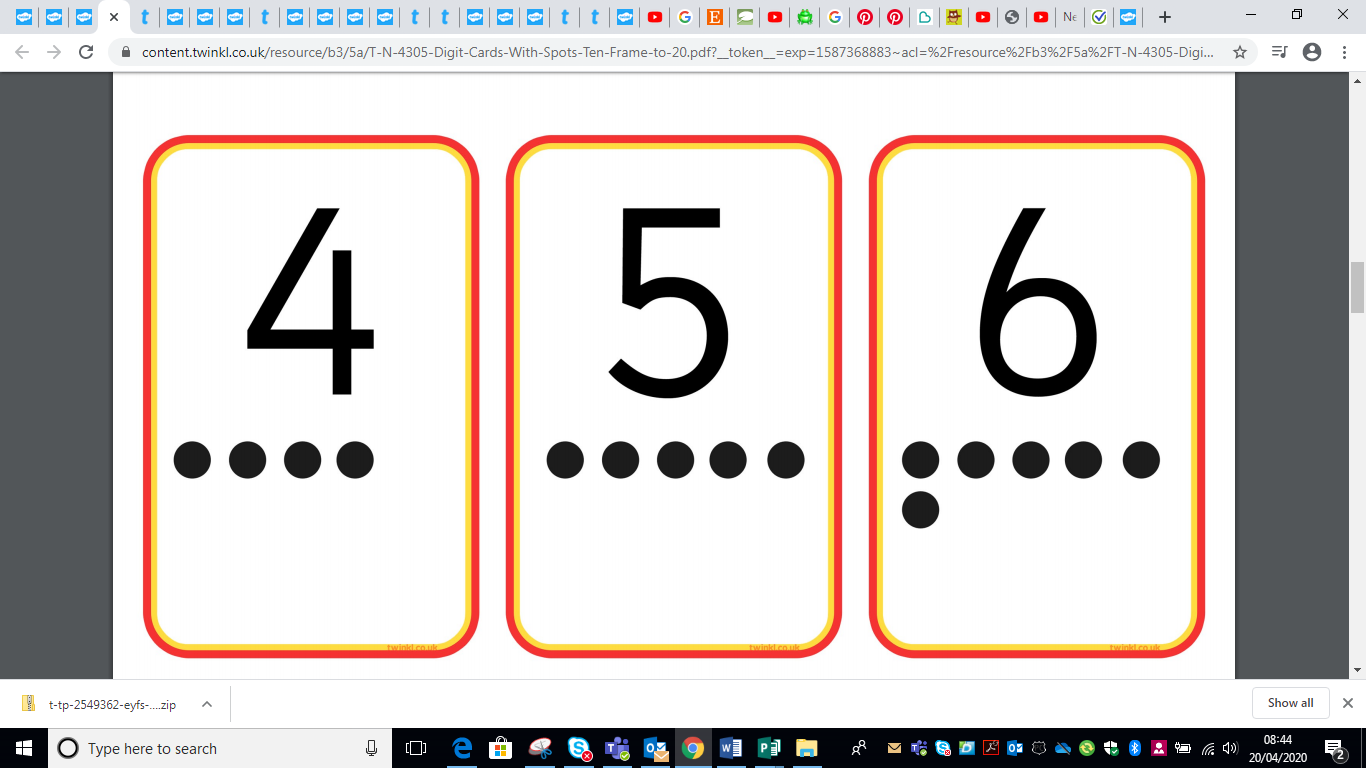 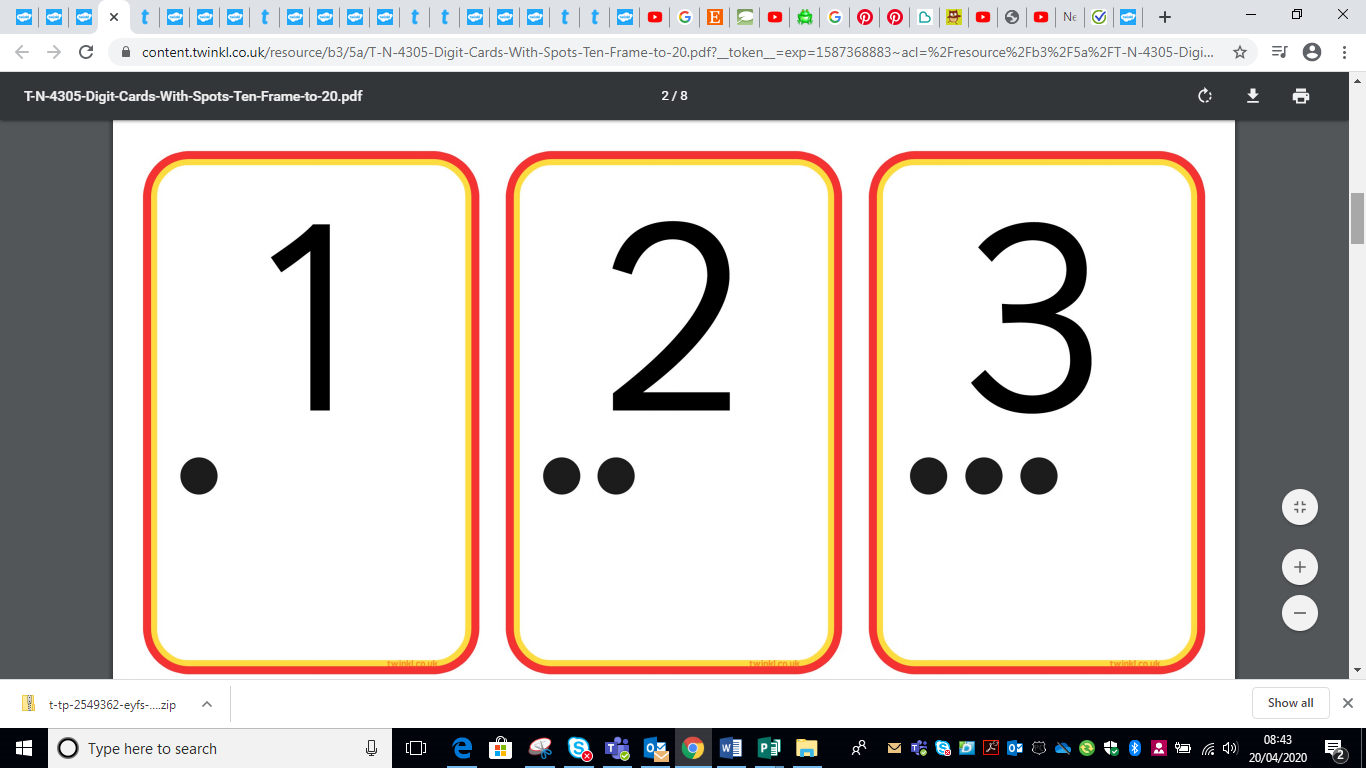 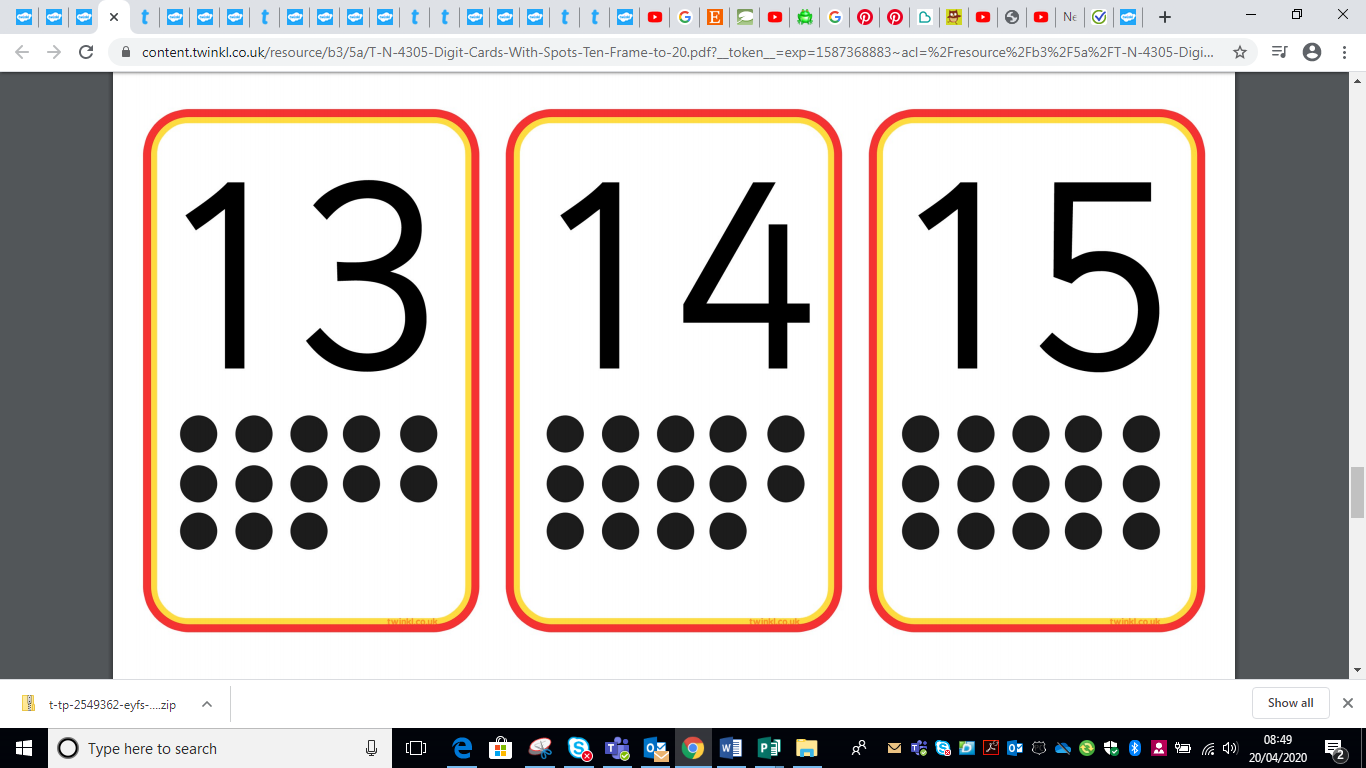 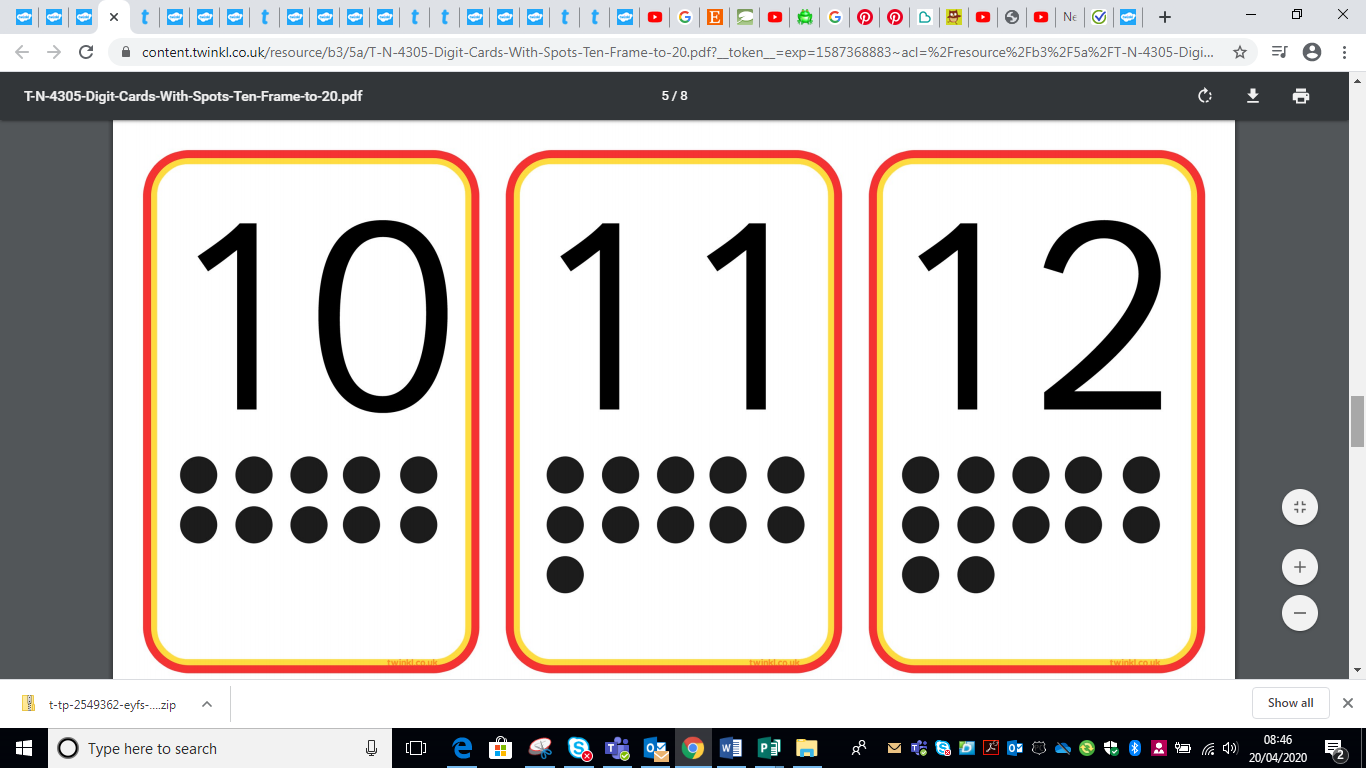 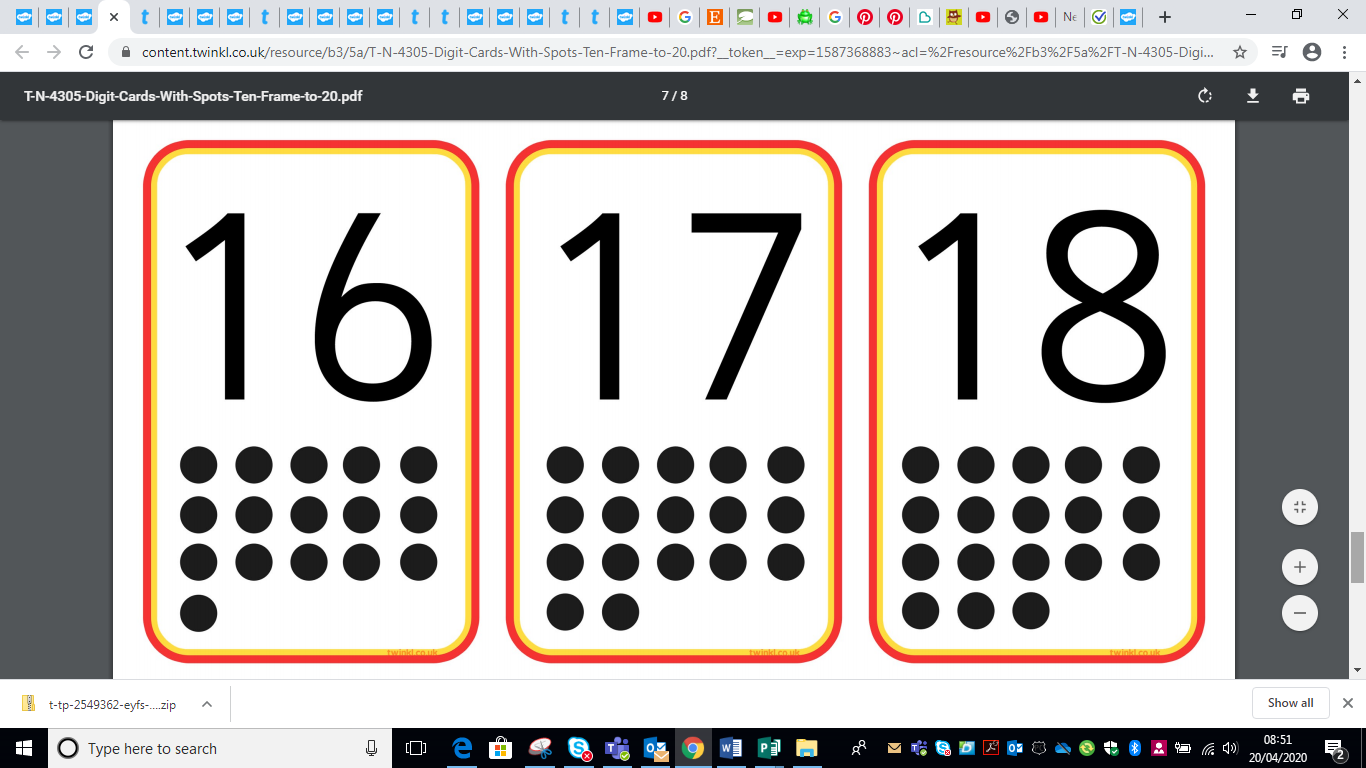 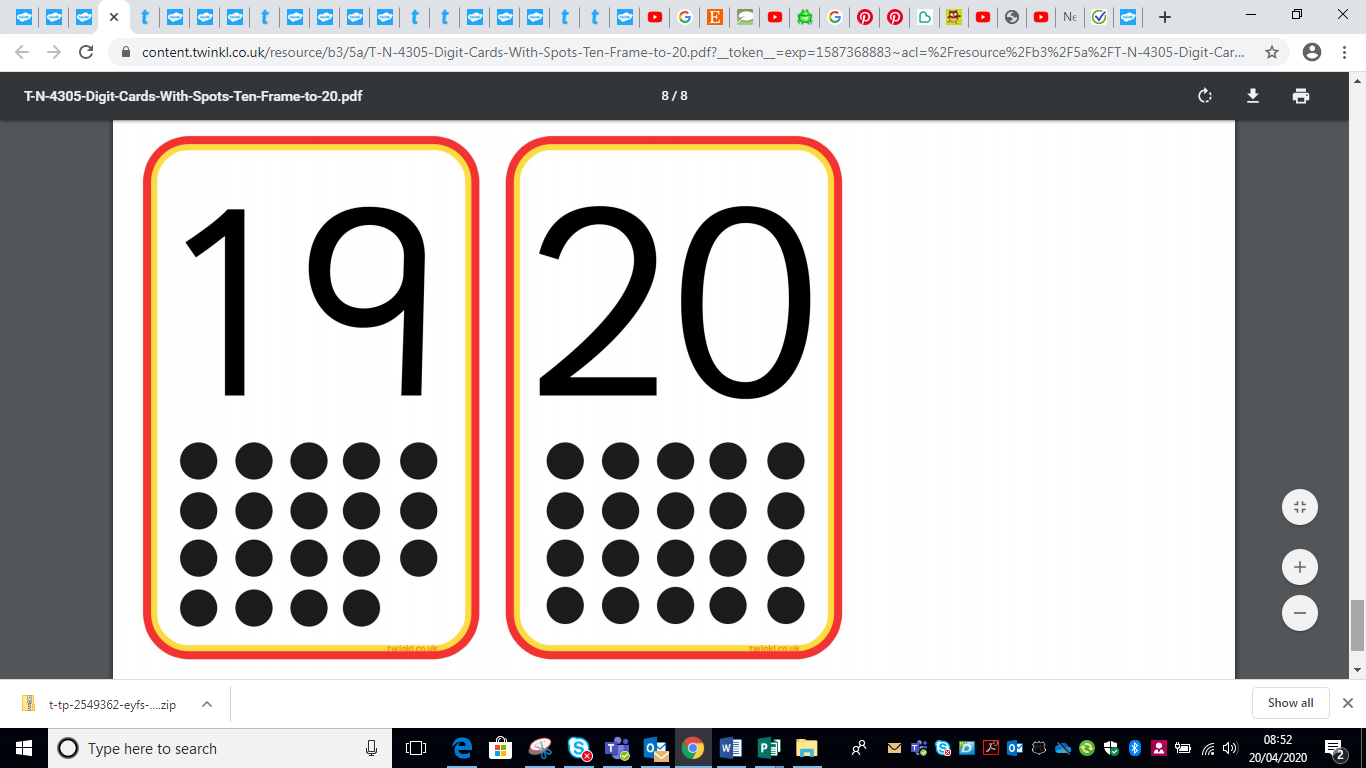 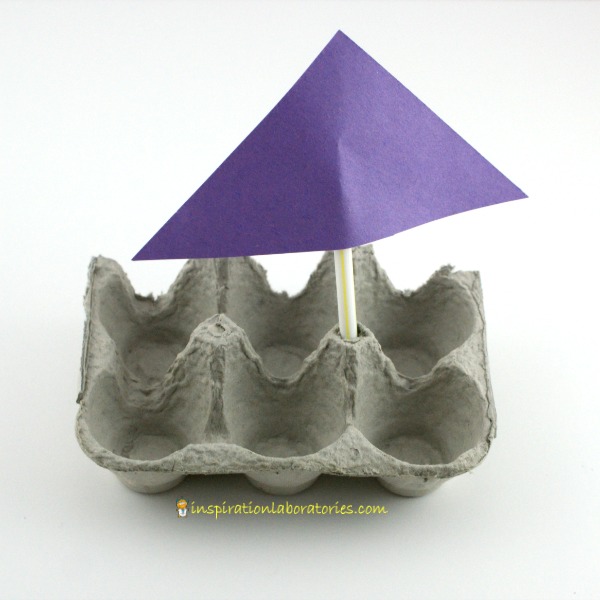 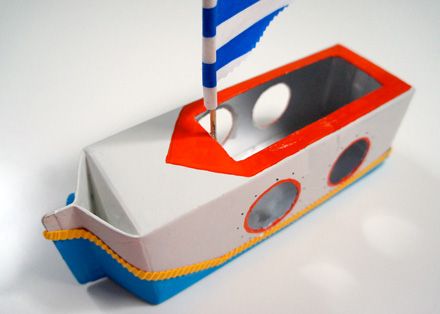 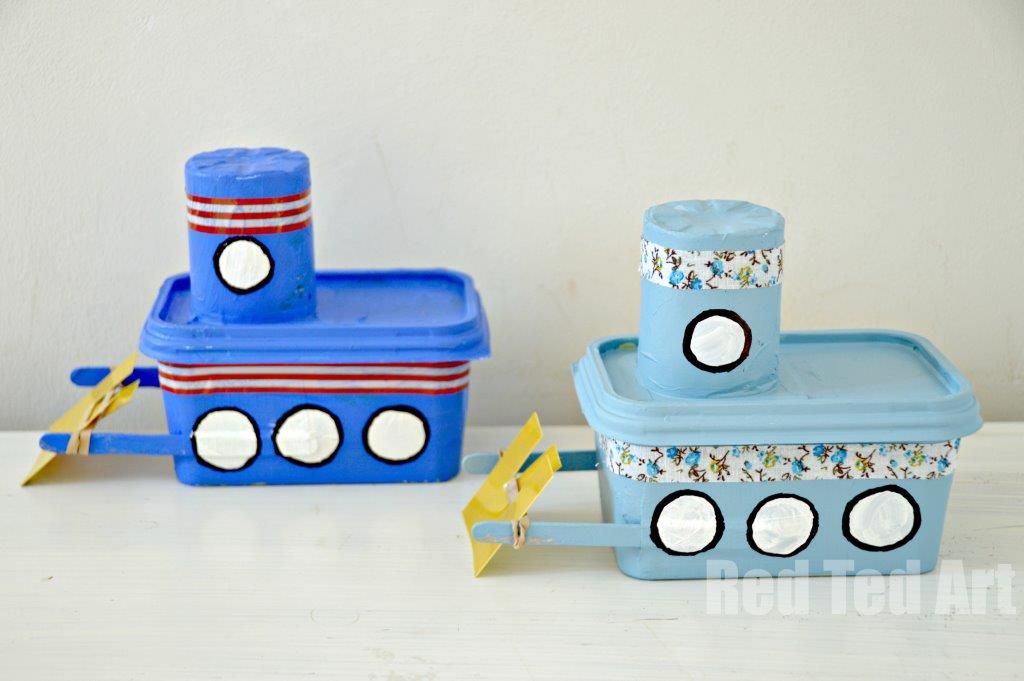 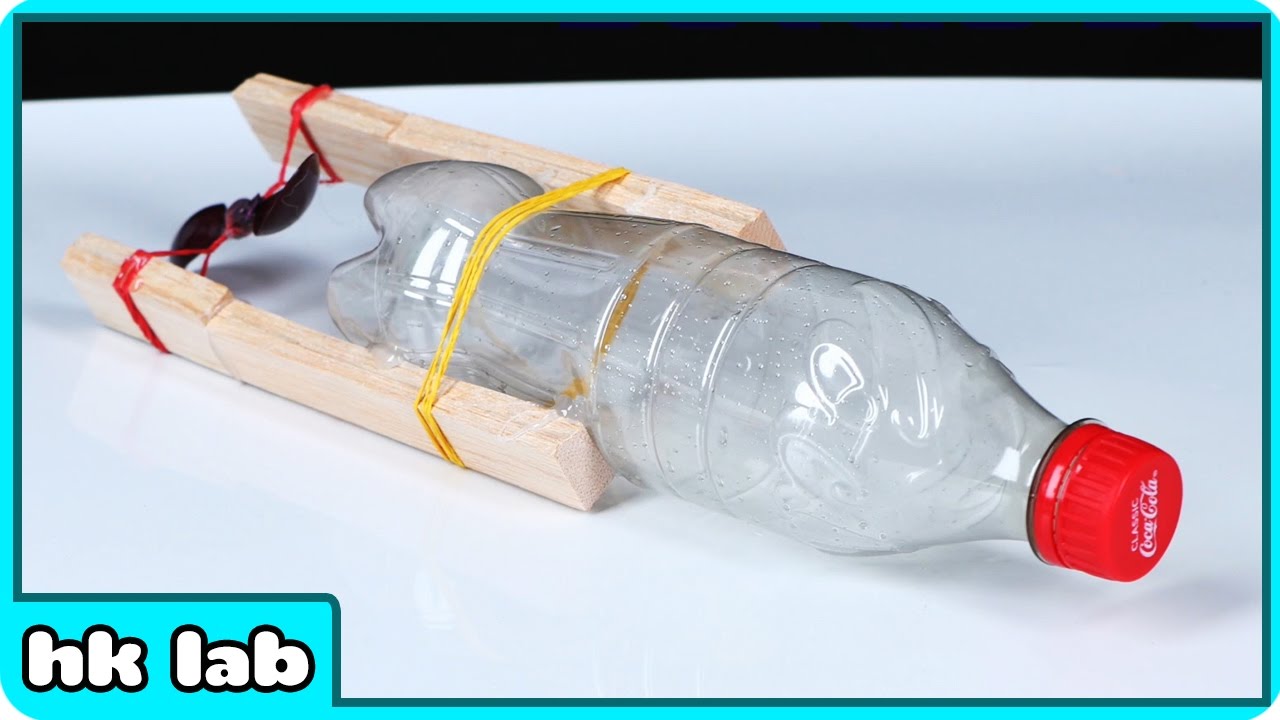 9:00am-9:30amMorning PE9:30-10:00am10:00-10:30amPhonics10:30-11:30amLiteracy/Maths11:30-12:30pm12:30-1:30pmTopic/Creative1:30-2:00pmHandwriting2:00-3:00pmSing songs/Story timeThursdayJoe Wicks Morning Exercise Click on the link below to access the workout. https://www.youtube.com/user/thebodycoach1/videos    BreakChildren to go through their phase 2 and phase 3 sounds. Say the sound out loud. (See sound mat below).Children to read real and nonsense wordsClick link below: https://www.phonicsplay.co.uk/BuriedTreasure2.htmlChoose a letter sound/diagraph and read the words. The real words are treasure and the nonsense words are trash. Encourage children to read c-oi-n… coin is that a real word? Use in a sentence to support. I need a ten pence coin to pay for my sweet. Challenge:Choose another diagraph and complete the activity.Have a go at writing down all the real words. Maths LessonChildren to watch the YouTube video, (counting to 20) and join in. Children to say the numbers out loud with the video. Click on the link below. https://www.youtube.com/watch?v=Aq4UAss33qAEncourage children to count in order starting at zero to 20 and beyond if they can. Now we have to put the numerals in order. Use the game on the link below or make your own digit cards see example belowClick the link below:https://www.topmarks.co.uk/ordering-and-sequencing/caterpillar-orderingChallenge:Can you make your own number cards?Can you put them in order? LunchFloating or sinking activityCreate a boatClick the link below: https://www.youtube.com/watch?v=cRzyHskrQb4Today have a go at making your own boat. Try to think of materials and things you can use that will float.You may use things like: egg cartonsMargarine tubMilk cartonPaperCardTwigs FoilstrawsSee the pictures below for ideas.Encourage your child to test out their boat will it float or sink? Make a prediction and test it out.Does it float?How do you know?What is happing to your boat?Children to have a go at handwriting practise. Can you write these letters across your page making sure they are formed correctly. Always start from the top. Encourage children to not take their pencil off the page when writing each letter.Write these words using the correct formation:cattaptipyaplapChildren to choose their favourite book and read with their parents/carers.Click on the link below and click on the story ‘Hole at the bottom of the Sea’ https://www.booktrust.org.uk/books-and-reading/have-some-fun/storybooks-and-games/Recall the sea creatures from the story.